2016GLOBAL KOREA SCHOLARSHIPKorean Government Scholarship Program forInternational Students for an Undergraduate Degree(via Korean Embassies)1. ObjectiveThe objective of the Korean Government Scholarship Program for an undergraduate degree is to provide international students with an opportunity to conduct advanced studies at higher educational institutions in Korea in order to promote international exchanges in education and mutual friendship between the countries.2. Total Number of Scholarships Available: 120 [from 66 countries]※Only those who hold a citizenship of the countries below are eligible for the program.3. Academic Programs: Undergraduate degree course (4 yrs.) after preliminary Korean Language course (1yr.)Grantees should take a preliminary Korean language course at the institution designated by NIIED. The institution will be specified in a letter of invitation after the announcement of final successful candidates.Grantees should reach level 3 in TOPIK (Test of Proficiency in Korean) after the completion of a one-year preliminary Korean language course; otherwise, grantees are not allowed to take a bachelor’s degree course; instead s/he may take an additional 6 month Korean language course WITHIN the scholarship period stipulated in a letter of invitation. The grantees with level 5 or higher in TOPIK shall begin to take a bachelor’s degree course from 2016 spring semester without the preliminary Korean language course.4. Eligible Universities and Fields of Study: 4-year undergraduate degree programs provided by the universities belowNOT Applicable: Fields of study which exceed 4 years(e.g. Medicine, dentistry, architecture, pharmacy)Detailed information about the fields and majors offered by the listed eligible universities can be found in the University Information section on the GKS website (www.studyinkorea.go.kr). Applicants must choose their desired fields of study from the listed programs in the University Information section provided by participating universities. 5. Qualifications: Prospective applicant must meet the following qualification criteria;(1) Must be a citizen of the country to which scholarships are offered, which is also applied to his/her parents※Both applicant and his/her parents must not be a holder of Korean citizenship(2) Should be under 25 years of age as of March1, 2016 (Should be born after March, 1, 1991)(3) Have adequate health, both physically and mentally※ The handicapped who satisfy the above (3) are also eligible for the program ※NOT Eligible: those who are pregnant or who have a severe illness (4)Have graduated or be scheduled to graduate from a high school as of March1, 2016※NOT Eligible: those who have already obtained a bachelor’s degree or a higher degree(5) Must possess above 80% (out of 100%) cumulative grade point average (C.G.P.A.), or must be within 20% (out of 100%) in the rank during their entire high school periodC.G.P.A. should be 2.64/4.0, 2.80/4.3, 2.91/4.5, 3.23/5.0 or higher [see Appendix 3]If applicant’s high school evaluation criteria differs from the stated above, see 7-(2)-⑨(6) Must not at any time have ever received a Korean government scholarship for an undergraduate course(7) Must not have enrolled in an undergraduate course in Korea before※NOT Eligible: those who have ever enrolled at a Korean university as a regular or an exchange student(8) Must have no limitations in travelling abroad(9) There may be preferential selection for applicants who have proficiency in Korean or English 6. Scholarship Benefits(1) Scholarship Period: March 1, 2016 ~ February 28, 2021(2) Scholarship BenefitsAirplane ticket or airfare: The grantees will receive an airplane ticket or be paid an economy class airfare of the shortest route between their country and Korea when they come to Korea, and, thereafter, when they leave Korea after completion of their study. Monthly Stipend: 800,000 won per monthTuitions: The tuition fee up to 5 million won is exempted by the Korean Government, and if any, the tuition fee exceeding 5 million won and the entrance fee for the first semester by the host university.Settlement Allowance: 200,000 won upon arrivalRepatriation Allowance: 100,000 won upon completion of studiesKorean Language Training Expenses: The full costs up to 1 year(NIIED pays directly to the language training institution)Medical Insurance: The grantees will be provided with health insurance for major accidents and illnesses during their scholarship period.  The grantee who has level 5 or higher in TOPIK will receive 100,000 won per month after being enrolled at a university for his/her higher degree.(3) NOTESNIIED does not compensate expenses for the domestic travel both in the grantee’s country and in Korea.Airfare for entry into Korea will not be provided to a grantee that has been staying in Korea as of the date of announcement of successful candidates NIIED does not compensate expenses for insurance for traveling to and from Korea.The medical fee is to be reimbursed through the insurance company to the grantee after s/he pays first. However, the expense for dental clinic or chronic disease will not be covered. Any grantee that quits the program within 3 months after s/he entering Korea, should refund all scholarship; airfare for coming into Korea, settlement allowance, monthly stipend, Korean language training expenses, etc.Any grantee who gives up his/her study in the half way during the scholarship period will not receive airfare and allowance for return to his/her country.7. Required Documents (1) Required Documents: 1 set of the original documents below, and 3 sets of the photocopied onesOne Completed Application Form(Form 1)One NIIED Pledge (Form 2) One Personal Statement (Form 3)One Study Plan (Form 4) Two Recommendation Letters (from two different recommenders stated below, Form 5)※ Applicant's high school teacher or principal, or academic advisor, etc.Consent for Verification of the Record of D2 Visa(Form 6)One Personal Medical Assessment (Form7)One Graduation Certificate of High SchoolExpectant graduate: One Provisional Graduation Certificate of High SchoolOne High School Grade Transcripts (including a description of the school grading system)Certificates of Citizenship of the Applicant and his/her Parents (A Birth Certificate, a Certificate indicating Parent-child Relationship, Parents’ Passport, etc.)One Certificate of Korean or English Proficiency (if applicable)One Certificate of Health authorized by a medical doctor (Form 8, only for candidates who successfully pass through the 2ndround of selection)One Copy of the Applicant’s Passport (only for candidates who successfully pass through the 2ndround of selection)(2) NOTES1 set of the original documents and 3 sets of the photocopied ones should be placed in a separate envelope. Recommendation letters should be submitted as sealed by the recommenders without being disclosed. Original documents should be submitted. However, should they be available, copies must be authenticated by the issuing institution that they are the same with the originals.English Name Spelling in the application form MUST be exactly the same as in the passport.If there is any inconsistency in the applicant’s name or birth date on submitted documents, further evidential document to verify it should be attached. Those applicants who submits a Provisional Graduation Certificate of High School as an expectant graduate during the application period should submit his or her Graduation Certificate of High School upon arrival in KoreaWhen submitting the documents, the documents should be arranged by the checklist order in the FORM 1. Each document can be stapled, but do not staple all the documents together, or do not put them into a transparent file one by one. Application form and other materials should be filled out either in Korean or in English. The documents such as certificates or credentials issued in languages other than Korean or English MUST include official notarized translation. All of the materials should be A4 sized ones; if smaller, attach the material to an additional A4 sized paper; if bigger, fold it up to be an A4 sized one.Ahigh school grade transcript should contain a description of the school grading system. And if the applicant class rank or percentile is not stated in the transcript, you should submit an additional official certificate issued by your high school to prove that your academic achievement satisfies 5-(5) above. Other documents except the ones written on a form prescribed by NIIED should contain their numbers and names on the top right. (ex)⑧ Graduation Certificate of High SchoolMailing address should be stated in full including postal-code. Submitted documents will not be returned to the applicant. So please make and keep photocopies of all application packages.Incomplete or incorrect documents may lead to application rejection or failure in the selection procedures.8. Application Deadline: Set forth by the Korean Embassy [see Appendix 1]As for detailed information on application deadline and submission of required documents, applicants should contact the APPROPRIATEKOREAN EMABASSY (or Korean Education Center) in the country of applicant’s origin (or in the neighboring country), the organization in charge of the 1stround of selection.Applications DIRECTLY FROM AN APPLICANT or THROUGH FOREIGNEMBASSIES IN KOREA without recommendation of the organization in charge of the 1st round of selection are NOT accepted.  9. Selection ProceduresNOTES (regarding application for admission to a university)Applicants should follow the guidelines for application for admission to a university set by NIIED. Applicants should choose up to 3 preferred universities in filling out FORM 1, FORM 4 and FORM 5; make sure to pick ONLY ONE department (or major) for a preferred university. (see ‘University Information’)Before choosing the preferred universities and departments (or majors), it is advised that you contact the universities the programs of which you are interested in to gather the detailed information on them.[see Appendix 1-2]After the announcement of the result of the 2ndround of selection, NIIED will forward the candidates’ documents to the PREFERRED UNIVERSITIES as written in the application forms when they apply for this scholarship program. So make sure that your choice of the preferred universities and departments (or majors) is RIGHT and CORRECT when filling out the application forms. Regarding the required documents for application for admission, some other materials may be required, according to the policy of the specific colleges or departments in relation to fine arts, music or physical education. In such case, applicants should submit the required documents upon the relevant university’s request.If candidates do not receive admission from any of their three university choices they will be disqualified from receiving a KGSP scholarship.Transferring to a different university is NOT allowed after confirming his/her final choice of a university. Regardless of university admission, the grantee should reach level 3 in TOPIK upon completion of the preliminary Korean language course, before starting to take a bachelor’s degree course. Otherwise, s/he cannot start his/her degree course; s/he may take an additional 6 month Korean language course WITHIN the scholarship period stipulated in a letter of invitation. 10. Other Important things(1) EntryGrantees must arrive in Korea by late February, 2016. In case a grantee does not enter Korea by the designated date without any special reason, his/her scholarship will be canceled. Prior to arrival, grantees should acquire some knowledge about Korea and Korean culture, etc. In particular, it is advisable that grantees learn as much Korean as possible as most classes at a Korean university are conducted in Korean. (Please visit the KOSNET site below for on-line programs to learn Korean) And as there may be some courses for which students use English textbooks, grantees need to check it and try to improve their English proficiency.(2) HousingGrantees will reside in a university dormitory.The dormitory fee will be deducted out of the monthly stipend by the university.(3)Cancellation and Temporary suspension of ScholarshipCancellation of Scholarship: If a grantee is found engaged in any of the following activities during his/her stay in Korea, his/her scholarship will be suspended and then will be disqualified from a grantee position.When any documents of the scholarship application has been found falseWhen the grantee violates the NIIED regulations s/he has pledged to keepWhen the grantee does not abide by the guidelines and regulations set by NIIEDWhen the grantee is punished by the university s/he belongs toWhen the grantee exhibit behavior that negatively impacts the reputation of the scholarship and/or the relevant institutionsWhen the grantee does not reach level 3 in TOPIK after the completion of the additional 6 month Korean language courseWhen the grantee has not earned at least 2/3 of the registered credit courses of the semesterWhen the grantee goes to his/her country of origin or to another country for the purpose of joining an exchange program operated by the university s/he belongs toWhen the grantee has not notified NIIED of re-enrollment without any proper reasons after the period of ‘leave of absence from school’ has endedWhen the grantee gets more than three warnings When the grantee has given up his/her studies half wayTemporary suspension of ScholarshipWhile taking a preliminary Korean language course, grantees may stay out of Korea for up to 2 weeks during semester; for up to 4 weeks within the period of vacation during vacation with permission from the Korean language institute they belong to. However, the scholarship for the period of absence will not be paidWhile taking a bachelor’s degree course, grantees may stay out of Korea for up to 60 days at one departure, with permission from the university they belong to. However, the scholarship for the period of absence exceeding 30 days per semester (including vacation) will not be paid11.ContactFor application& submission of required documents: The APPROPRIATE Korean Embassy or Education Center in the country of applicant’s origin(or in the neighboring country) [see Appendix 1]For university admission: 55 Korean universities[see Appendix 2]For others except the above: http://www.studyinkorea.go.kr(NIIED Website: http://www.niied.go.kr)[English version: Global Korea Scholarship – NOTICE]e-mail : kyjkids@moe.go.kr2016년 GLOBAL KOREA SCHOLARSHIP대한민국정부초청 외국인 학부장학생 모집요강 (공관추천용)1. 목적외국인 학생에게 대한민국 고등교육기관에서 수학할 기회를 부여함으로써 국제교육교류 촉진 및 국가 간 우호증진을 도모하고자 함2. 초청인원: 66개국 120명 (아래 국가의 국적을 소지한 자만 프로그램에 지원할 수 있음)3. 모집과정: 1년 이내 한국어연수 후 4년제 학사 과정 한국어연수기관은 국립국제교육원이 지정함(최종 합격자 발표 후 초청장에 기재)1년 한국어연수 종료 후 TOPIK 3급을 취득하여야 함: 3급 미취득시 당초 장학기간 내에서 6개월 추가 한국어연수를 받을 수 있음TOPIK 5급 이상을 소지한 자는 한국어연수 없이곧바로 (2016년 봄학기부터)학위과정에진학할 수 있음4. 지원가능대학 및 진학가능학과:아래 55개 대학 내 개설된 4년제 학과수학연한이 4년을 초과하는 학과(의학, 치의학, 건축학과, 약학과 등)는 제외 자세한정보는 GKS 웹사이트(www.studyinkorea.go.kr)의 University Information 참조.지원자는 반드시 University Information 에 등재된 대학과 그 대학에 개설된 학과만 지원해야 함5. 지원자격(1)추천대상국국적소유자 (본인 및 부모) 본인 및 부모 모두 한국국적을 소유하지 않은 자이어야 함(2) 2016년 3월 1일 현재, 만 25세 미만인 자 (1991년 3월 1일 이후 출생한 자)(3) 한국에서의장기간유학이가능할정도로신체적으로 정신적으로 건강한자위 (3)항을 충족하는 장애인도 지원할 수 있음임신 및 질병 치료 중인 자는 지원할 수 없음(4) 2016년 3월 1일 현재 고등학교 졸업자 학사 학위 소지자는 지원할 수 없음고등학교 전학년 누계평점평균(C.G.P.A.)80점/100점 이상이거나 성적상위 20%이내인 자  C.G.P.A.가 2.64/4.0, 2.80/4.3, 2.91/4.5, 3.23/5.0 이상이어야 함 [Appendix 3 참조]만약 지원자의 고등학교 성적 기재 방식이 위와 다른 경우, 7-(2)-⑨ 참조(6) 한국에서동일과정의장학금을받은사실이없는자(7) 한국에서 학사 과정에 등록한 사실이 없는 자한국대학에서 정규 또는 교환 학생으로 수학한 경험이 있는 자(D-2 자격을 소지하고 유학한 자)는 지원할 수 없음(8) 해외 여행에 결격 사유가 없는 자(9) 한국어 또는 영어 능력 우수자 우대6. 장학금지급(1) 지급기간: 2016.3.1 ~ 2021.2.28 (한국어연수기간 1년, 학위과정 4년)(2) 지급내역항공권또는항공료: 최초 입국 시 및최종 귀국 시서울과당해국최단거리 국제공항간보통석 항공권또는항공료지급 생활비: 매월800,000원 학비: 전 학기 등록금은국립국제교육원에서, 입학금은 대학에서 지원 정착지원금: 최초입국 시 200,000원귀국준비금: 최종귀국 시 100,000원어학연수비: 본원이지정한 교육기관에직접지급의료보험: 장학기간중질병, 상해, 사고등에대한보험료  한국어능력우수자 (TOPIK 5급 이상 취득자)에게는 학위과정진학 후 월 100,000원지급 (3) 유의사항장학생의 자국 내 이동 및 한국 내 이동 항공료는 지원하지 않음장학생확정선발통보일 기준 한국에 체류 중인자는입국항공료를지급하지않음입국 및 귀국여행에따른보험료는지원하지 않음의료비는 장학생이 병원 또는 약국에선납후보험사를 통해 환불됨 (단, 치과 치료 및 만성 질병 등에 의한 치료비는 제외)한국 입국 후 3개월 이내 중도 포기한 경우, 장학금 전액(입국 항공료, 정착지원금, 생활비, 한국어 연수비 등)을 반납하여야 함중도포기자에게는 귀국항공료와 귀국준비금을지원하지 않음7.제출 서류: 아래 서류 원본 1부 및 사본 3부제출 서류지원서 1부 (Form 1)서약서 (Form 2)자기 소개서 (Form 3)수학계획서 (Form 4)추천서2부[Form 5, 추천인 (지도교사, 출신학교장, 지도교수 등) 2명으로부터 각 1부]D2 비자발급 기록 조회 동의서(Form 6)자기 건강 진단서 (Form 7)고등학교 졸업증명서 1부 또는 고등학교 졸업예정증명서 1부 (2016.3.1 현재 고등학교 졸업자에 한함)고등학교 성적증명서 1부 (학교의 성적시스템에 대한 설명서 포함)본인 및 부모의 외국 국적을 확인할 수 있는 증명서 (출생증명서 또는 가족관계증명서, 부모 여권 사본 등)한국어 또는 영어 공인 성적 증명서 (소지자에 한함)의사가 발급한 영문 건강증명서 (Form 8, 2차선발전형 통과자에 한함)본인 여권 사본(2차선발전형 통과자에 한함)유의사항서류 원본과 사본 3부는 각각 별도의 봉투에 넣어 제출하도록 함: 추천서는 개봉하지 말고 추천자가 밀봉해 준 대로 제출하여야 함모든 서류는 원본이어야 함. 만약 원본을 제출할 수 없는 경우, 당초 서류 발급 기관으로부터 원본과 같다는 확인을 받은 복사본을 제출할 수 있음지원서의 영어 성명의 철자는 반드시 여권의 것과 같아야 함지원서류에 기재된 지원자의 성명이나 생년월일 등이 일치하지 않을 경우, 이를 증빙하는 추가 서류를 제출하여야 함고등학교 졸업예정자로 지원 당시 고등학교 졸업예정증명서를 제출한 자는 한국 도착 후 즉시 고등학교 졸업증명서를 제출하여야 함지원서류는 FORM 1의 체크리스트 순으로 제출하여야 하며, 서류 1종을스테이플로 철할 수 있으나, 서류 전체를 스테이플로 철하거나 투명 파일에 하나씩 끼워 제출하지 않도록 함신청서를 비롯한 모든 서류는 한국어 또는 영어로 작성해야 하며,한국어 또는 영어로 작성되지 않은 서류에는 반드시공증번역본을첨부하여야 함; 공증본은 원본 앞에 정렬함모든 서류는 A4규격으로 제출하여야 함; 만일 서류가 A4보다 작을 경우 별도 A4 용지에 부착하여 제출, A4보다 클 경우 A4 규격에 맞도록 접어서 제출하여야 함 성적증명서에는 성적시스템에 대한 설명서가 반드시 포함되어야 하며, 만약 성적증명서에 지원자의 석차나 비율이 표시되어 있지 않은 경우, 지원자의 성적이 지원자격(상기 5항-(5))을 충족한다는 확인서(고등학교에서 발급)를 추가 제출하여야 함본원 소정양식 이외의 서류는 상단 우측에 서류명을 작성하여야 함(예) ⑧Graduation Certificate ofHigh School주소는 우편번호를 포함한 전체 주소를 기재하여야 함제출한 서류는 반환하지 않음. 지원자는 모든 지원서류의 복사본을 만들어 보관하기 바람제출 서류의기재 내용이부정확하거나미비 서류가있는경우에는선발 대상에서제외함8. 지원 기한: 한국 대사관에서 정함 [Appendix 1 참조]프로그램 지원 및 지원서 제출 등에 관한 사항은 출신국 주재 (또는 관할) 한국 대사관 (또는 한국교육원, 문화원)에 문의하여야 함1차선발전형을 담당하는 한국 대사관을 통하지 않은 지원서는 접수하지 아니함: 지원자가 NIIED에 직접 지원하거나 주한 외국 대사관을 통하여 지원할 수 없음.9. 선발절차유의사항 (대학 입학 전형 관련) 지원자는대학 입학 전형과 관련해서 국립국제교육원에서 정한 방침에 따라야 함FORM 1 및 FORM 4, FORM 5에 진학희망대학 및 전공을 3지망까지 기재하여야 함. 희망 전공은 진학희망 대학별 1개를 선택하여야 함[2016 KGSP-U University information 참조]진학희망 대학 및 전공을 선택하기 전에, 해당 대학에 연락을 취하여 관련 사항을 확인하기 바람[Appendix 2 참조]2차선발전형 결과 발표 후 본원은 지원서에 기재한 진학 희망 대학 및 전공에 의거하여 대학입학 전형 서류를 대학에 송부하므로, 지원서 작성시 대학 및 전공을 신중하게 선택하여 기재하여야 함대학 입학 전형 시, 특정 대학 또는 학과의 방침상 추가 서류를 제출하여야 하는 경우 해당자는 대학의 요청에 따라 추가 서류를 제출하여야 함. 지원한 대학 중 어느 대학으로부터도 입학허가를 받지 못할 경우, 장학생 선발 대상자에서 제외되므로 신중하게 대학을 선택하기 바람최종 진학 대학을 결정한 후 대학을 변경할 수 없음대학에입학허가를받았다고하더라도한국어연수종료후 TOPIK 3급을취득하지못한경우학위과정에진학할수없음: 이경우, 장학생은당초장학기간범위내에서 6개월추가한국어연수를받을수있음10.기타 유의사항(1) 입국선발된장학생은2016.2월말까지 입국하여야함. 지정된기일내에입국하지않을경우장학생자격이취소됨장학생은입국전에한국 및 한국문화등의사전 연구가필요함. 특히 대부분 대학의 수업이 한국어로 진행되므로 한국어를 사전 학습하여 주시기 바람 (KOSNET 사이트를 방문하여 한국어 온라인 학습 프로그램을 활용 바람). 또한 일부 강좌의 경우 영어를 사용할 수 있으므로 장학생은 이를 확인하고, 필요한 경우 영어능력 향상을 위해 노력해 주기 바람(2) 숙소장학생은 한국어연수 및 학사과정 수학대학의 기숙사에서 생활하게 됨기숙사비는 본원에서 지원하는 생활비에서 공제함  장학금지급중단및일시 정지다음의경우에는장학생자격을상실하고장학금지급을중단함지원서류가 허위로작성되었거나 사실과 다른 것으로 드러났을때국립국제교육원에서약한 사항을위반했을때국립국제교육원이정한학사행정 조치사항에 따르지아니한때수학기관으로부터 징계처분을 받은 때장학생으로서 품위를 손상시키는 행동을 한 때6개월 한국어 추가 연수 후 TOPIK 3급에 도달하지 못한 때  무단 수학 중단으로 학위과정 재학중해당 학기에수강신청한과목학점의 2/3 이상을취득하지못한때외국대학과의 학점교류 등으로 출신국 또는 제3국으로 출국한 때휴학기간종료후정당한사유없이복학원서를제출하지않을때경고 3회 이상 받은 때중도포기 했을 때 다음의 경우에는 장학금 지급을 일시 정지함한국어연수 기간 중에 장학생은 소속 한국어연수기관의 허가를 받아 학기 중에는 최대 2주, 방학 중에는 방학기간 범위 내 최대 4주 일시 출국할 수 있음. 그러나 일시 출국 기간의 생활비는 지급하지 아니함 학위과정 중에 장학생은 소속 대학의 허가를 받아 1회 60일을 출국할 수 있음. 그러나 방학을 포함하여 학기당 30일을 초과하여 일시 출국하는 경우, 30일 초과 기간의생활비는지급하지 아니함11.문의처 (1) 프로그램 지원 및 지원서제출: 출신국 주재(또는 관할) 한국대사관(또는 한국교육원)[Appendix 1 참조](2) 대학 입학:55개한국 대학 [Appendix 2 참조](3) 기타 http://www.studyinkorea.go.kr(국립국제교육원 Website: http://www.niied.go.kr)[English version:Global Korea Scholarship – NOTICE]  이메일상담 : kyjkids@moe.go.kr[Appendix 1-Contact Points-Application for the Program]Korean EmbassiesApplicants from the countries marked with * should apply for the program through the APPROPRIATE Korean Embassy (or Korean Education Center). (see Remarks)  [Appendix 2-Contact Points-Application for University Admission]Korean Universities* Country code: 82-[Appendix 3]C.G.P.A. Conversion Table [Form 1]2016 대한민국정부초청외국인 학부장학생 지원서(Application for 2016 KGSP for an UndergraduateDegree)∙Please type or print clearly in English or Korean.∙ English Name Spelling MUST be exactly the same as in your passport∙Please state a date in the following order: year, month and day (ex. January 30, 1994→ 1994/01/30) ∙Choose up to 3 preferred universities and departments (or majors) respectively: adepartment (or major) only for a preferred university□ Checklist (Submission of Documents)∙ Please put a √ in the appropriate box, Type or Print clearly1/3□ 인적 사항 (Personal Information)(English Name Spelling MUST be exactly the same as in your passport)□ 언어능력 (Language Proficiency)	□ 학력 (Education: including Elementary School): Please list most recent first□ 고등학교 성적 (High School Grades; Only for the semesters attended)□ 가족사항 (Family Background)□ 한국기관에서 수여받은 장학금(Previous Scholarship Awards Received from Korean institutions)□ 과거 한국에서의 거주 또는 체류 사실 (Previous Visits to Korea)□ 추천인 명단 (List of Recommenders)THE ANSWERS I HAVE GIVEN ABOVE ARE TRUE AND CORRECT TO THE BEST OF MY KNOWLEDGE. IF MY ANSWERS CONTAIN ANY KIND OF FALSEHOOD, I WILL TAKE ANY LEGAL RESPONSIBILITY.[Form 2]서 약 서(Pledge)나는대한민국정부초청학부장학생으로서다음사항을지킬것을서약합니다.한국내대학의학칙등에서정한규칙에따라최선을다해서학업과연구에전념한다.한국의사회질서를위반하지않도록행동할것이며,모든정치활동(정치목적의집회·시위에의참가, 정치결사, 정치적인논문·선언의발표등)을하지않는다.   (3) 한국에서채무를진경우(국내거주기간내) 본인이책임지고변제한다.   (4) 한국어연수 및 학위과정 수학과 관련하여 국립국제교육원이 정한 방침에 어떠한이의도 제기하지 않고 따른다.      (5) 국립국제교육원이정한학사행정조치사항에적극협조하고이를준수한다.    (6) 프로그램 운영상 필요하거나 타 정부 기관의 요청이 있는 경우 본인의 개인정보 (이름, 연락처, 소속 학교 등) 사용에 동의한다.   상기 사항을위반한경우,장학생지원서류의기재사항이허위사실로판명된경우,대학에서 징계처분, 성적불량등수학능력이없다고인정된경우에는장학금지급을중지당하더라도이의를제기하지않을것임을서약합니다.As a grantee of the 2016Korean Government scholarship program for an undergraduate course, I pledge toabide by the following rules;To refrain from violation of university regulations, and to fulfill my obligations as a student to the best of my ability.To behave in a manner appropriate to the Korean culture and society, and not to participate in any form of political activity (such as organizing a political party, joining a political party, attendingpolitical meetings, publishing political articles and declarations, organizing or participating in demonstrations of a political nature, and so on).(3)To accept responsibility for paying any debts incurred in Korea(4) To abide by NIIED's policy concerning the Korean language course and the degree course without any objection.(5) To abide by all of the terms and regulations set by NIIED.(6) To agree to the use of my personal information (name, contact number, institutions I belong to, etc) when it is needed for the operation of the program or upon the request of other governmental institutions. If I am proved to have violated any of the above articles, to have made a false statement in myapplicationdocuments or to have failed to comply with academic standards or the rules of university, I shall accept thedecision of NIIED, even though it may include the suspension or revocation of the scholarship.[Form 3]자 기 소 개 서(Personal Statement)<지시문: 자기소개서를 2페이지이내로서술식으로작성(A4, 단면으로작성)하되, 아래내용을포함하도록하며, 내용을잘알아볼수있도록타이핑을하거나인쇄하시오. 이지시문은숙지후삭제하시오.><Instructions: please write not exceeding 2 pages on an A4 size format, one-sided only. The essay should contain the following things and must be clearly typed or printed in black ink. Please remove the instructions after reading it. >- Motivations with which you apply for this program- Personal background in family and education- Significant experiences you have had; risks you have taken and achievements you have made, persons or events that have had a significant influence on you- Extracurricular activities such as club activities, community service activities or work experiences- If applicable, describe awards you have received, publications you have made, or skills you have acquired, etc.[Form 4]수 학 계 획 서(Study Plan)<지시문: 한국어또는영어로3페이지이내로 A4 규격용지에단면으로작성하시오. 수학계획서를작성하기전에학교선생님과수학목적과계획에대해상의하시길권장합니다.이지시문은숙지후삭제하시오.><Instructions: Please type or print in Korean or English not exceeding 3 pages on an A4 size format, one-sided only. It is advised that you discuss your academic goals and plans with your teacher before filling out this form. Please remove the instructions after reading it.>[Form 5]Letter of Recommendation∙ Type or print in English or Korean, not exceeding 2 pages in length.To be completed by the applicant:Please fill in your name and other information below. If possible, let your recommender know your study plan in Korea when ask him/her to write this letter.Pleasenote that recommendation letters that are not sealed and signed will not be accepted.Applicant’s Name:Current/Last (High) School:Date of Birth (yyyy/mm/dd)   E-mail:-----------------------------------------------------------------------------------------------------------------------To be completed by the recommender:Your frank and candid appraisal of the applicant will be highly appreciated in the process of selection of Korean Government Scholarship recipients and the admissions to a Korean university. Please make 3 photocopies of the letter after writing it andsign all copies (1original and 3 photocopied letters) respectively. And please return them sealed in an official envelope which is signed across the back to the applicant; otherwise, they are not valid.Name:  E-mail:Title, Position and Institution:Address:  Telephone:How long have you known the applicant and in what context? Please assess the applicant's qualities in the evaluation table given below. Rate the applicant compared to other individuals whom you are familiar with.1/2Please provide us with comments on the applicant’s performance record, potential, or personal qualities which you believe would be helpful in considering the applicant’s application for the proposed degree program.        [Form 6]Consent for Verification of the Record of D2 Visa I hereby authorize the following government agencies:- the Korean Government Scholarship Program (KGSP), Ministry of Education- Korea Immigration Offices, Ministry of Justice to verify, on my behalf, my D2 Visa issuance record, which is deemed necessary by KGSP to determine my eligibility for the KGSP application. Global Korea Scholarship (GKS)National Institute for International Education (NIIED)Ministry of Education (MOE) [Form 7]자 가 건 강 진 단 서(Personal Medical Assessment)Please provide accurate information for the following questions. Note: Applicants are not required to undergo an authorized medical exam beforepassing the 2ndround of selection;however, all candidates must take a comprehensive medical exam after the 2ndround of selection (see FORM 8); all grantees must take another comprehensive medical check-up (including HIV, TBPE drug test) after coming into Korea in accordance with the requirements of the Korea Immigration Service and the KGSP.If the results show that any grantee is unfit to study and live overseas, he/she may be disqualified.THE ANSWERS I HAVE GIVEN ABOVE ARE TRUE AND CORRECT TO THE BEST OF MY KNOWLEDGE. IF MY ANSWERS CONTAIN ANY KIND OF FALSEHOOD, I WILL TAKE ANY LEGAL RESPONSIBILITY.Date(yyyy/mm/dd):     .      .[Form 8]의사발급건강진단서(Certificate of Health)This certificate will be highly appreciated in the process of selection of Korean Government Scholarship recipients and the admissions to a Korean university. Please attach evidential documentswhich prove that the result of the following examinations is true and correct; otherwise, it is not valid.1. Personal Information                                                       Full Name: Sex: Date of Birth: Nationality: 2. Physical Examination                                                           Blood Pressure: Systolic              Diastolic             mmHg Vision: Right 20/                Left 20/               Color Vision                          Corrected: Right             /15  Left            /15     Dental Evaluation: Good (    )  Fair (    )  Poor (    ) Needs Attention (     )   Clinical Evaluation: If Abnormal:										3. Chest X‐ray Examination    Date taken:										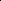     Findings:											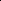 4. Laboratory Examination    Hemoglobin:                Gm/dl 			Urine: S.G.                  Sugar               Micro                 Hepatitis B: 										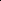 Stool for Parasite Oval:								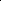 Serological Test for Syphilis:                                                                                 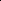 Other:  										                                                         In my opinion his/her health condition is; Excellent (  )  Good (  )   Fair (  )   Poor (  )This is to certify that the above named applicant has gone through a general medical examination and the findings indicated here are true and correct to the best of my knowledge. CountryQuota of ScholarshipCountryQuota of ScholarshipCountryQuota of ScholarshipCountryQuota of ScholarshipAfghanistan1El Salvador1Mexico2Singapore2Angola1Ethiopia2Mongolia2Sri Lanka 2Azerbaijan2Gabon2Mozambique1Sweden1Bangladesh2Ghana2Myanmar1Tajikistan1Bolivia2Guatemala1Nepal2Tanzania2Brazil3India2Nigeria2Thailand3Brunei1Indonesia3Pakistan2Timor-Este2Bulgaria2Iran2Panama3Trinidad and Tobago1Butan1Iraq1Paraguay2Turkey2Cambodia3Japan2Peru3Turkmenistan1Chile2Jordan2Philippines2Uganda1Colombia3Kazakhstan2Poland1Ukraine2Congo(DRC)2Kenya2Romania2Uruguay1Dominican  Republic1Kyrgyzstan2Russia2Uzbekistan2Ecuador3Laos2Rwanda2Venezuela	1Egypt1Malaysia3Senegal1Vietnam2Sudan1Yemen2Ajou Univ.Gyeongsang National Univ.Keimyung Univ.Pusan National Univ.Changwon National Univ.Hallym Univ.Kongju National Univ.SangmyungUnivChonbuk National Univ.Handong Global Univ.Konkuk Univ..Semyung Univ.Chonnam National Univ.Hankuk Univ. of Foreign StudiesKonyang Univ.Seoul National Univ.Chung-Anguniv.Hannam Univ.Kookmin Univ.Seoul National Univ. of  Science and TechnologyChungbuk National UnivHanshin Univ.Korea Polytechnic Univ.Sogang Univ.Chungnam Univ.Hanyang Univ.Korea Univ.Sookmyung Women’s Univ.Daegu Univ.Hoseo Univ.KOREATECHSoonchunhyangUnivDaejeon Univ.Inha Univ.Kyunghee Univ.Sun Moon Univ.Dankook Univ.Inje Univ.Kyongpook National Univ.SungkyunkwanUnivDong-A Univ.Jeju National Univ.Kyungsung Univ.Univ. ofSeoulDongguk Univ.Jeonju Univ.Myongji Univ.Yeungnam Univ.Dongseo Univ.KAISTPai Chai Univ.Yonsei Univ.EwhaWomans Univ.Kangwon National Univ.Pukyong National Univ.<55 universities>PeriodSelection Procedures→Application Procedures~ September[1stROUND]Korean embassy (hereafter KE) announces its plan of selection of candidates→ Applicants check the KE plan [*Application deadline is to be decided by KE]September ~ OctoberKE selects qualified candidates→ Applicants submit the required documents and have an interview according to the KE plan→ The qualified candidates who successfully pass through the 1st round of selection submit their application through on-line according to the KE’s instructions.~ November 13KE recommends the qualified candidates to NIIEDNovember 27[2NDROUND] It is done by NIIED Selection Committee.NIIED announces the result of the 2ndround of selection(www.studyinkorea.go.kr)※Candidates who successfully pass through the 2ndround of selection submit a copy of their visa and a health certificate(FORM 8) to KE by December 16, 2015December 4 ~January 8, 2016[3RDROUND] Application for admission to a university - NIIED sends candidates’ documents to the relevant universities: December 4, 2015 - Each university takes the following procedures and announces its successful applicants: ~ January 4, 2016→ Candidates confirm their acceptance of the university that they receive admission to: January 8, 2016January 15, 2016NIIED announces the final successful candidatesEarly FebruaryKE notifies the grantees of their entry itinerary → Grantees check their entry itinerary and make preparations to enter KoreaLate February→ Grantees enter Korea▪Korean Language Study	http://www.kosnet.go.kr▪Korean Universities			http://www.studyinkorea.go.kr▪Korean Culture		http://korea.net/▪ The Korean Embassy abroad		http://www.mofa.go.kr▪Entry & Residence			http://immigration.go.kr.국가명초청인원국가명초청인원국가명초청인원국가명초청인원가나2베네수엘라1엘살바도르1콜롬비아3가봉2베트남2예맨2콩고(DRC)2과테말라1볼리비아2요르단2키르키즈스탄2나이지리아2부탄1우간다1타지키스탄1네팔2불가리아2우루과이1탄자니아2도미니카(공)1브라질3우즈베키스탄2태국3동티모르2브루나이1우크라이나2터키2라오스2세네갈1이라크1투르크메니스탄탄1러시아2수단1이란2트리니다드토바고1루마니아2스리랑카2이집트1파나마3르완다2스웨덴1인도2파라과이2말레이시아3싱가포르2인도네시아3파키스탄2멕시코2아제르바이잔2일본2페루3모잠비크1아프가니스탄1칠레2폴란드1몽골2앙골라1카자흐스탄2필리핀2미얀마1에콰도르3캄보디아3방글라데시2에티오피아2케냐2강원대계명대동국대상명대세명대인제대창원대한남대건국대고려대동서대서강대숙명여대인하대충남대한동대건양대공주대동아대서울대순천향대전남대충북대한림대경북대국민대명지대서울과학기술대아주대전북대한국과학기술원한신대경상대단국대배재대서울시립대연세대전주대한국과학기술대한양대경성대대구대부경대선문대영남대제주대한국산업기술대호서대경희대대전대부산대성균관대이화여대중앙대한국외국어대<55개교>일정선발 절차 → 지원 절차~ 2015.9각 주재국 한국대사관(이하 KE)은 KE 장학생 후보선발계획 발표 → 지원자는 KE 장학생 후보 선발 계획 확인 2015. 9. ~ 2015.10월말[1차선발전형] KE 장학생 후보 선발 → 지원자는 KE의 장학생 후보 선발 계획에 따라 원서 제출 및 면접 응시→1차선발전형 통과자는 KE의 지시에 따라 지원서(NIIED 소정양식)를 온라인으로 제출~ 2015.11.13KE는 1차선발전형 통과자를 본원에 추천2015.11.27[2차선발전형] NIIED 장학생 선정 위원회 개최, NIIED 2차선발전형 결과 발표 (☞ www.studyinkorea.go.kr (NOTICE)※ 2차선발전형 통과자는 여권 사본, 의사발급건강증명서를 2015.12.16까지 KE에 제출(KE는 동 서류를 NIIED에 송부)2015.12월초~2016.1.8[3차선발전형] 대학 입학 전형 - NIIED는 2차선발전형 통과자의 대학입학 전형서류를 대학에 송부: 2015.12.4 - 대학별 입학 전형 실시(서류 심사 및 면접 등), 합격자 발표: ~ 2015.1.4→ 2차선발전형 통과자는 최종 진학 대학 결정 및 NIIED에 통보: 2016.1.82016.1.15NIIED 최종 합격자 발표 2016.2월 초순KE는 최종 합격자에게 입국 일정 통보 → 최종 합격자는 입국 일정 확인 및 입국 준비2016.2.22~2.24한국 입국 ▪ 한국어학습		http://www.kosnet.go.kr▪ 한국내대학    	http://www.studyinkorea.go.kr▪ 한국문화이해		http://korea.net▪ 재외한국공관		http://www.mofat.go.kr▪ 입국및체류		http://immigration.go.krNo.CountryTELFAXEmail1Afghanistan93-20-210-248193-20-210-2725　kabul@mofa.go.kr2Angola244-222-006-067/9244-222-006-066　Korembassy_angola@mofa.go.kr3Azerbaijan 994-12-596-7901~399412-596-7904　azeremb@mofa.go.kr4Bangladesh880-2-881-2088880-2-882-3871　embdhaka@mofa.go.kr5Bolivia591-2-211-0361~3591-2-211-0365　coreabolivia@gmail.com6Brazil55-61-3321-250055-61-3321-2508emb-br@mofa.go.kr7Brunei673-233-0248~50673-233-0254　brunei@mofa.go.kr8Bulgaria359-2-971-2181,2536359-2-971-3388　Korean-embassy@mofa.go.kr9Bhutan91-11-4200-700091-11-2688-4840india@mofa.go.kr10Cambodia855-23-211-900~3855-23-219-200　cambodia@mofa.go.kr11Chile56-2-228-421456-2-206-2355embajadadecoreaenchile@gmail.com12Colombia57-1-616-720057-1-610-0338　embacorea@mofa.go.kr13Congo (DRC)243-15-03-5001~4　amb-congo@mofa.go.kr14Dominican Republic1-809-482-65051-809-482-6504　embcod@mofa.go.kr15Ecuador593-2-290-9227~9593-2-250-1190ecuador@mofa.go.kr16Egypt20-2-3761-1234/720-2-3761-1238　egypt@mofa.go.kr17El Salvador503-2263-9145503-2263-0783　embcorea@mofa.go.kr18Ethiopia251-113-728111~4251-113-728-115　ethiopia@mofa.go.kr19Gabon241-0173-4000241-0173-9905gabon-ambcoree@mofa.go.kr　20Ghana233-302-77-6157/7533233-302-77-2313　ghana@mofa.go.kr21Guatemala502-2382-4051~4055502-2382-4057　embcor.gt@mofa.go.kr22India91-11-4200-700091-11-2688-4840india@mofa.go.kr23Indonesia62-21-2967-255562-21-2967-2556　koremb_in@mofa.go.kr24Iran98-21-8805-490098-21-8805-4899　emb-ir@mofa.go.kr25Iraq964-077-0725-2006kembiraq@mofa.go.kr26Japan81-3-3452-7611/981-3-3452-7420　General_jp@mofa.go.kr27Jordan962-6-593-0745962-6-593-0280Jordan@mofa.go.kr28Kazakhstan7-717-335-9033Korean Education Center in Almaty  　29Kenya254-20-374-9931~4254-20-374-1337　emb-ke@mofa.go.kr30Kyrgyzstan996-312-65-2073Korean Education Center in Bishkek　31Lao PDR856-21-352-031852-21-352-035　laos@mofa.go.kr32Malaysia603-4251-2336603-4252-1425　korem-my@mofa.go.kr33Mexico55-52-5202-986655-52-5540-7446　embcoreamx@mofa.go.kr34Mongolia976-11-32-1548976-11-31-1157　kormg@mofa.go.kr35Mozambique258-21-495625258-21-495638embassy_mz@mofa.go.kr36Myanmar 95-1-527-142~495-1-513-286　myanmar@mofa.go.kr37Nepal977-1-4270172977-1-4272041　konepemb@mofa.go.kr38Nigeria234-9-461-2701234-9-461-2702　emb-ng@mofa.go.kr39Pakistan92-51-227-9380~192-51-227-9391　pakistan@mofa.go.kr40Panama507-264-8203507-264-8825　panama@mofa.go.kr41Paraguay595-21-605-606595-21-601-376　paraguay@mofa.go.kr42Peru51-1-632-500051-1-632-5010　peru@mofa.go.kr43Philippines63-2-856-921063-2-856-9008　philippines@mofa.go.kr44Poland48-22-559-290048-22-559-2905　koremb_waw@mofa.go.kr45Romania40-21-230-719840-21-230-7629　romania@mofa.go.kr46Russia7-495-783-27277-495-783-2777embru@mofa.go.kr47Rwanda250-252-577-577250-252-572-127koremb-rwanda@hotmail.com48Senegal221-33-824-0672221-33-824-0695Senegal@mofa.go.kr49Singapore65-6256-118865-6254-3191info@koreaembassy.org.sg50Sudan249-1-8358-0031~2249-1-8358-0025　sudan@mofa.go.kr51Sri Lanka94-11-269-9036~894-11-269-6699　korembsl@mofa.go.kr52Sweden46-8-5458-940046-8-660-2818　Koremb.sweden@mofa.go.kr53Tajikistan992-44-600-2114tjkorem@mofa.go.kr　54Tanzania255-22-211-6086~8255-22-211-6099embassy-tz@mofa.go.kr55Thailand662-247-7537~9662-247-7535　koembth@gmail.com56Timor-Este670-332-1635670-332-1636　koreasili@mofa.go.kr57Trinidadand Tobago1868-622-90811868-628-8745Trinidad@mofa.go.kr58Turkey90-312-468-482190-312-468-2279turkey@mofa.go.kr59Turkmenistan993-12-48-97-61-63933-12-48-97-60korembtm@mofa.go.kr60Uganda256-414-500-197/8256-414-500-199　emb.kampala@mofa.go.kr61Ukraine380-44-246-3759380-44-246-3757koremb@mofa.go.kr62Uruguay598-2628-9374~5598-2628-9376　koemur@gmail.com63Uzbekistan998-71-252-3151998-71-140-0248uzkoremb@mofa.go.kr64Venezuela58-212-954-127058-212-954-0619　venezuela@mofa.go.kr65Vietnam84-4-3831-511084-4-3831-5117korembviet@mofa.go.kr66Yemen967-1-431-801/4967-1-431-806　yemen@mofa.go.krNoUniversityPerson in ChargeTelFaxE-mail address1Ajou University
(http://www.ajou.ac.kr)Jae Eun Kim031-219-2925031-219-2924jekim@ajou.ac.kr1Ajou University
(http://www.ajou.ac.kr)Andrew Doyeon Kim031-219-3598031-219-2924dyk@ajou.ac.kr2Changwon National UniversityYU, Dong-ju055-213-2631055-213-2639led575@changwon.ac.kr3Chonbuk National University
(http://www.chonbuk.ac.kr)Hana Lee063-270-4832063-270-2099admissionG@chonbuk.ac.kr4Chonnam National University
(http://www.international.jnu..ac.kr)Heekyong Na062-530-1271062-530-1269gradia@jnu.ac.kr5Chung-Ang University
(http://www.cau.ac.kr)Yong-Hwa Jang02-820-611702-813-8069fireignstudent@cau.ac.kr6Chungbuk National University
(http://www.cbnu.ac.kr)Hwang Seon Young043-261-3890043-268-2068jiayou@cbnu.ac.kr7Chungnam National UniversityKim Bo Ram042-821-6593042-823-5875open_foreign@cnu.ac.kr8Daegu University
(http://www.daegu.ac.kr)Sun-namhan053-850-5686053-850-5689hsn@daegu.ac.kr9Daejeon University(http://www.dju.ac.kr)Jeon Jong-Hee042-280-2012042-283-7175jhjeon@dju.kr10Dankook UniversityLee, Byoungmin031-8005-2154031-8021-7120solinter@dankook.ac.kr11Donga University
(http://www.donga.ac.kr)Raina Oh051-200-6442051-200-6445syoh@dau.ac.kr12Dongguk University
(http://www.dongguk.edu)Kiyeon Jun02-2260-343902-2260-3879scf@dongguk.edu13Dongseo University(http://dongseo.ac.kr)Junho Han051-320-2746051-320-2094junhohan@gdsu.dongseo.ac.kr14EwhaWomans University
(http://www.ewha.ac.kr)ISEUL JUNG 02-3277-381702-364-0208isjung@ewha.ac.kr15Gyeongsang National University
(http://publiceng.gnu.ac.kr)KIM Hoedong055-772-0274055-772-0269hdkim@gnu.ac.kr16Hallym University
(http://english.hallym.ac.kr)Wonkyun No033-248-1302033-255-7171bye1318@hallym.ac.kr17Handong Global University(http://handong.edu)Esther Kim054-260-1806054-260-1809eskim@handong.edu18Hankuk University of Foreign Studies (http://www.hufs.ac.kr)JaehoanJoo02-2173-206602-2173-3387joo_jaehoan@hufs.ac.kr19Hannam University(http://www.hannam.ac.kr)Seil Na042-629-7506042-629-7838sean0408@hnu.kr20Hanshin universitySungmi Kim031-379-0210031-379-0213Ksm4u@ha.ac.kr21Hanyang University
(http://www.hanyang.ac.kr)HyeminYoo02-2220-004602-228-1784hmyoo01@hanyang.ac.kr22HOSEO UniversityINCHUL DONG041-540-9522041-540-9524080299@hoseo.edu23INHA University
(http://www.inha.ac.kr)Soo-Hwan Mun032-860-7204032-860-7210overowen@inha.ac.kr24Inje UniversityPARK, CHO RONG055-320-3605055-333-5208lala903@inje.ac.kr25Jeju National University(http://www.jejunu.ac.kr)Song, Ji-Yon064-754-2198064-702-0563intl2@jejunu.ac.kr26Jeonju University
(http://www.jj.ac.kr)Mr. Hyuk-joo Lee063-220-2887063-220-2075holylove@jj.ac.kr26Jeonju University
(http://www.jj.ac.kr)Mr. Jong-Sung Park063-220-2122063-220-2075jspark3566@gmail.com26Jeonju University
(http://www.jj.ac.kr)Mr. Sujin Lee063-220-2195063-220-2075daniel_lee@jj.ac.kr26Jeonju University
(http://www.jj.ac.kr)Mr. Chung Kwon Lee063-220-2705063-220-2075cklee@jj.ac.kr27KAIST
(http://www.kaist.edu)Sky Lee042-350-4811042-350-2420creative.adm@kaist.ac.kr28Kangwon National University
(http://www.kangwon.ac.kr)KIM JIN IK033-250-7192033-255-5522enter@kangwon.ac.kr29Keimyung University
(http://www.kmu.ac.kr)Joonyong Yoon053-580-6029053-580-6025gregyoon@kmu.ac.kr30Kongju National University
(http://www.kongju.ac.kr)Jinwon Kim
Li-Sa Kim041-850-8015
041-850-8054041-850-8903
041-850-8058jpsi@kongju.ac.kr
lisakim@kongju.ac.kr31Konkuk University
(http://www.konkuk.ac.kr)Han, Min Young02-2049-620402-2049-6214myhan81@konkuk.ac.kr32Konyang University(http://www.konyang.ac.kr)Kim Ho-seon041-730-5135041-730-5383hoseon1215@konyang.ac.kr33KookminUniversiotyShin, Hye In02-910-583502-910-5830hiagnes@kookmin.ac.kr34Korea Polytechnic UniversityChaneunJeong031-8041-0795031-8041-0799cejeong@kpu.ac.kr35KOREA University
(http://www.korea.ac.kr)Song-yi Moon02-3290-115902-922-5820dalsong2@korea.ac.kr36KOREATECH(http://www.koreatech.ac.kr)Kayeon Yu041-560-1025041-560-2509inter@koreatech.ac.kr37Kyung Hee University(Global Campus) (http://www.khu.edu)Jeong-mi Choi031-201-3177~8031-201-3179jmchoice@khu.ac.kr37Kyung Hee University(Seoul Campus) (http://www.khu.ac.kr)Jung-hwa Park02-961-9286~702-961-2230pjh@khu.ac.kr38Kyungpook National University
(http://www.knu.ac.kr)Kim Boo Tae053-950-6092053-950-6093kgsp@knu.ac.kr39Kyungsung University(http://ks.ac.kr)Sarah Cho051-663-4065051-663-4069ssarahcho@naver.com40Myongji University 
(http://www.mju.ac.kr)Kang, So Young02-300-151102-300-1516sykang@mju.ac.kr41Pai Chai University(http://www.pcu.ac.kr)Kichun Do042-520-5828042-520-5513pizi95@pcu.ac.kr42Pykyong National UniversitySangeui Shin051-629-6846051-629-6910sshin@pknu.ac.kr43Pusan Natioanl University
(http://www.pusan.ac.kr)Hyejung Yang051-510-3353051-510-3851gkspnu@pusan.ac.kr44Sangmyung UniversityKyongrakPark 02-2287-708502-2287-0017krpark@smu.ac.kr45Semyung UniversityAdimission043-649-1182043-644-7177hyeseop79@semyung.ac.kr46Seoul National University
(www.snu.ac.kr)Chanki, Song02-880-697102-873-5021sck590@snu.ac.kr47Seoul National University of Science and TechnologySuji Wi02-970-922002-970-9229wisue0713@seoultech.ac.kr48Sogang University
(http://admission.sogang.ac.kr)Sun-Young Park02-705-862102-705-8620sypark428@sogang.ac.kr49Sookmyung Women's University
(http://www.sookmyung.ac.kr)Christina Bokyung, Kim02-710-938502-710-9285admission@sm.ac.kr50Soonchunhyang University
(http://www.sch.ac.kr)Jae-Sam Lim041-530-1693041-530-1381sammy@sch.ac.kr51SUNGKYUNKWAN University
(www.skku.edu)Lee Myeong In02-760-015202-760-0159milee@skku.edu52Sunmoon University
(http://www.sunmoon.ac.kr)Jae Kyung, Dae041-530-2033041-530-2976eoworud@sunmoon.ac.kr 53University of Seoul JuyeonKim 02-6490-666302-6490-6664nori14@uos.ac.kr54Yeungnam University
(http://www.yu.ac.kr)Woomin Son053-810-7882053-813-4016yuiss@yun.ac.kr55Yonsei University
(http://admission.yonsei.ac.kr/seoul)Damee Lee02-2123-223502-2123-8614dmlee00@yonsei.ac.kr4.0 Scale4.3 Scale4.5 Scale5.0 Scale100 Points Scale3.97 ~ 4.04.26 ~ 4.34.46 ~ 4.54.95 ~ 5.001003.92 ~ 3.964.22 ~ 4.254.41 ~ 4.454.90 ~ 4.94993.88 ~ 3.914.17 ~ 4.214.36 ~ 4.404.84 ~ 4.89983.84 ~ 3.874.12 ~ 4.164.31 ~ 4.354.79 ~ 4.83973.80 ~ 3.834.08 ~ 4.114.26 ~ 4.304.73 ~ 4.78963.75 ~ 3.794.03 ~ 4.074.21 ~ 4.254.68 ~ 4.72953.71 ~ 3.743.98 ~ 4.024.16 ~ 4.204.62 ~ 4.67943.67 ~ 3.703.93 ~ 3.974.11 ~ 4.154.57 ~ 4.61933.62 ~ 3.663.89 ~ 3.924.06 ~ 4.104.51 ~ 4.56923.58 ~ 3.613.84 ~ 3.884.01 ~ 4.054.45 ~ 4.50913.49 ~ 3.573.75 ~ 3.833.91 ~ 4.004.34 ~ 4.44903.41 ~ 3.483.65 ~ 3.743.81 ~ 3.904.23 ~ 4.33893.32 ~ 3.403.56 ~ 3.643.71 ~ 3.804.12 ~ 4.22883.24 ~ 3.313.46 ~ 3.553.61 ~ 3.704.01 ~ 4.11873.15 ~ 3.233.37 ~ 3.453.51 ~ 3.603.90 ~ 4.00863.07 ~ 3.143.27 ~ 3.363.41 ~ 3.503.79 ~ 3.89852.98 ~ 3.063.18 ~ 3.263.31 ~ 3.403.68 ~ 3.78842.90 ~ 2.973.09 ~ 3.173.21 ~ 3.303.57 ~ 3.67832.81 ~ 2.892.99 ~ 3.083.11 ~ 3.203.45 ~ 3.56822.72 ~ 2.802.90 ~ 2.983.01 ~ 3.103.34 ~ 3.44812.64 ~ 2.712.80 ~ 2.892.91 ~ 3.003.23 ~ 3.3380지원자명(Applicant’s name)지원자명(Applicant’s name)성 (Family name) / 이름 (Given name) / Middle name성 (Family name) / 이름 (Given name) / Middle name성 (Family name) / 이름 (Given name) / Middle name성 (Family name) / 이름 (Given name) / Middle name국적(Nationality)생년월일(Birth-date)(yyyy/mm/dd)생년월일(Birth-date)(yyyy/mm/dd)희망 계열(Desired Field of study)□ 인문사회(Humanities & Social Sciences) □ 자연공학(Natural Sciences & Engineering) □ 예체능(Arts and Physical Education)□ 인문사회(Humanities & Social Sciences) □ 자연공학(Natural Sciences & Engineering) □ 예체능(Arts and Physical Education)□ 인문사회(Humanities & Social Sciences) □ 자연공학(Natural Sciences & Engineering) □ 예체능(Arts and Physical Education)□ 인문사회(Humanities & Social Sciences) □ 자연공학(Natural Sciences & Engineering) □ 예체능(Arts and Physical Education)언어능력(Language Proficiency)한국어(Korean Proficiency)□ Advanced □ Intermediate □ Beginner□ Advanced □ Intermediate □ Beginner□ Advanced □ Intermediate □ Beginner언어능력(Language Proficiency)영어(English Proficiency)□ Advanced □ Intermediate □ Beginner□ Advanced □ Intermediate □ Beginner□ Advanced □ Intermediate □ Beginner수학희망 대학(Preferred Univ.)1223희망 전공(Preferred Dept.)1223KOSNET (www.kosnet.go.kr) 등록[Registration of KOSNET(Korean Language Study on the internet)]Can you use this site in your country?Can you use this site in your country?□ Yes.□ No.□ Yes.□ No.KOSNET (www.kosnet.go.kr) 등록[Registration of KOSNET(Korean Language Study on the internet)]If yes, have you registered as a member?If yes, have you registered as a member?□ Yes.□ No.□ Yes.□ No.Required Documents Required Documents OriginalDocumentOriginalDocumentOfficial  Notarized TranslationOfficial  Notarized TranslationOfficial  Notarized Translation3 CopiedDocuments3 CopiedDocumentsRequired Documents Required Documents YesNoYesYesNoYesNo지원서   One Complete Application Form지원서   One Complete Application FormN/AN/AN/A서약서   One NIIED Pledge서약서   One NIIED PledgeN/AN/AN/A자기소개서   One Personal Statement자기소개서   One Personal StatementN/AN/AN/A수학계획서   One Study Plan수학계획서   One Study PlanN/AN/AN/A추천서 2부   2 Recommendation Letters (from 2 different recommenders)추천서 2부   2 Recommendation Letters (from 2 different recommenders)N/AN/AN/AD2 비자발급기록조회동의서Consent for Verificationof the Record of D2 VisaD2 비자발급기록조회동의서Consent for Verificationof the Record of D2 VisaN/AN/AN/AN/AN/A자가건강진단서   One Personal Medical Assessment자가건강진단서   One Personal Medical AssessmentN/AN/AN/A고등학교졸업증명서   One Graduation Certificate of High school고등학교졸업증명서   One Graduation Certificate of High school고등학교성적증명서 One High school Grade Transcripts고등학교성적증명서 One High school Grade Transcripts본인및부모국적증명서 One Certificate of Citizenship (Applicant & Parents)본인및부모국적증명서 One Certificate of Citizenship (Applicant & Parents)한국어또는영어능력공인인증서 (해당자만) One Certificate of Korean or English Proficiency (If applicable)C. of Korean ProficiencyN/AN/AN/A한국어또는영어능력공인인증서 (해당자만) One Certificate of Korean or English Proficiency (If applicable)C. of English ProficiencyN/AN/AN/A성명(Full Name)자국어(Native language)여권사진(Passport Photo)3cm ×4cm성명(Full Name)자국어(Native language)성(Family Name)이름(Given Name)이름(Given Name)Middle Name여권사진(Passport Photo)3cm ×4cm성명(Full Name)영어*(English)여권사진(Passport Photo)3cm ×4cm성명(Full Name)영어*(English)성(Family Name)이름(Given Name)이름(Given Name)Middle Name여권사진(Passport Photo)3cm ×4cm성별(Gender)□ Male□ Female생년월일(Date of Birth:yyyy/mm/dd)생년월일(Date of Birth:yyyy/mm/dd)여권사진(Passport Photo)3cm ×4cm성별(Gender)□ Male□ Female결혼여부(Marital Status)결혼여부(Marital Status)□Single   □ Married□Single   □ Married여권사진(Passport Photo)3cm ×4cm출생지(Place of Birth)City/Province and CountryCity/Province and CountryCity/Province and Country여권번호(Current Passport Number)여권번호(Current Passport Number)국적(Nationality)여권유효기간(Passport Expiration date)여권유효기간(Passport Expiration date)자택(Home)주소(MailingAddress)※Please write in ENGLISH ONLY including street address, city, country and postal code.※Please write in ENGLISH ONLY including street address, city, country and postal code.※Please write in ENGLISH ONLY including street address, city, country and postal code.※Please write in ENGLISH ONLY including street address, city, country and postal code.※Please write in ENGLISH ONLY including street address, city, country and postal code.자택(Home)전화(Phone)Country Code/Area Code/Phone NumberCountry Code/Area Code/Phone NumberCountry Code/Area Code/Phone NumberCountry Code/Area Code/Phone NumberCountry Code/Area Code/Phone Number자택(Home)휴대전화(Cell Phone)___________________________________________________________________________Country Code/ Cell Phone Number___________________________________________________________________________Country Code/ Cell Phone Number___________________________________________________________________________Country Code/ Cell Phone Number___________________________________________________________________________Country Code/ Cell Phone Number___________________________________________________________________________Country Code/ Cell Phone Number자택(Home)이메일(E-mail)출신고등학교(High School)주소(MailingAddress)※Please write in ENGLISH ONLY including street address, city, country and postal code.※Please write in ENGLISH ONLY including street address, city, country and postal code.※Please write in ENGLISH ONLY including street address, city, country and postal code.※Please write in ENGLISH ONLY including street address, city, country and postal code.※Please write in ENGLISH ONLY including street address, city, country and postal code.출신고등학교(High School)전화(Phone)Country Code/Area Code/Phone NumberCountry Code/Area Code/Phone NumberCountry Code/Area Code/Phone NumberCountry Code/Area Code/Phone NumberCountry Code/Area Code/Phone Number출신고등학교(High School)팩스(Fax)Country Code/Area Code/ Fax NumberCountry Code/Area Code/ Fax NumberCountry Code/Area Code/ Fax NumberCountry Code/Area Code/ Fax NumberCountry Code/Area Code/ Fax Number언어명(Language)시험명(Title of Test)성적(Score or level)시험일(Date of Test)수준(Level)수준(Level)수준(Level)언어명(Language)시험명(Title of Test)성적(Score or level)시험일(Date of Test)BeginningIntermediateAdvanced한국어 (Korean)영어 (English)입학일(Entrance Date)( yyyy/mm/dd)졸업일(Graduation Date)(yyyy/mm/dd)기관명(Institution)소재지(Location: city/country)학년(School Year)1학년(1st year)2학년(2nd year)3학년(3rd year)TOTAL 백분율(100 percentile)Grades (G.P.A.)C.G.P.A.:/100RANKRANK:/100관계(Relationship)성명(Name: Family/Given/Middle)생년월일(Date of Birth)직업(Occupation)거주지(Address: district, city)장학금명(Title of Award)기간: 연월일(Period: yyyy/mm/dd)지원 기관(Institution)∼∼기간: 연월일(Period: yyyy/mm/dd)지역(City or Region)목적(Purpose of Stay)거주 또는 체류관련기관(Organization Concerned)∼∼성명(Name)지위(Position)소속 기관명(Organization)전화(Phone)이메일주소(E-mail Address)DATE(yyyy/mm/dd):     .      .NAME OF THE APPLICANT                SIGNATURE OF THE APPLICANTDATE(yyyy/mm/dd):     .      .NAME OF THE APPLICANT                SIGNATURE OF THE APPLICANTDATE(yyyy/mm/dd):     .     .NAME OF THE APPLICANT                SIGNATURE OF THE APPLICANT성명(Name)성명(Name)Family name / Given name / Middle nameFamily name / Given name / Middle nameFamily name / Given name / Middle name국적(Nationality)생년월일(Date of Birth:yyyy/mm/dd)출신고등학교(Secondary school attended)입학일 (Entry Date: yyyy/mm)출신고등학교(Secondary school attended)졸업일(Graduation Date: yyyy/mm)한국어능력(Korean Proficiency)□Advanced□Intermediate□Beginner)영어능력(English Proficiency)□Advanced□Intermediate□Beginner)수학희망 대학(Preferred Universities)희망 전공(PreferredDepartments)한국입국전후학위과정수학에필요한외국어(한국어, 영어등) 능력을향상시키기위한계획Study plansto improve foreign languages(Korean, English, etc) required for taking a bachelor’s degree courseBEFOREand AFTER you come to Korea.학위과정 수학 계획 (대학 및 전공 선택 이유, 학업 목표와 계획,수학 후 계획을 기재하고, 진학 희망 대학별 전공이 다른 경우에는 분리하여 기술하시오)Study plan for a bachelor’s degree course (Please state the reason you choose such universities and departments (or majors), your academic goals, specific plans (including timeline) to achieve them, and future plan after completion of your study. In case that preferred departments (or majors) of the preferred universities are different, please mention about them separately.)DATE(yyyy/mm/dd):     .       .NAME OF THE APPLICANT                SIGNATURE OF THE APPLICANTDesired Field of study□ Humanities & Social Sciences □ Natural Sciences & Engineering □ Arts and Physical Education□ Humanities & Social Sciences □ Natural Sciences & Engineering □ Arts and Physical Education□ Humanities & Social Sciences □ Natural Sciences & Engineering □ Arts and Physical EducationPreferred UniversitiesPreferred Departments (or Majors)ClassificationTrulyExceptionalExcellentVery GoodGoodBelowAverageN/AClassificationTop 2%Top 10%Top 25%Middle 50%Lower 25%N/AAcademic AchievementFuture Academic PotentialIntegrityResponsibility/IndependenceCreativity/OriginalityCommunication SkillsInterpersonal skillsLeadership DATE(yyyy/mm/dd):     .       .NAME OF THE RECOMMENDER                SIGNATURE OF THE RECOMMENDER지원자명(Applicant’s name)지원자명(Applicant’s name)성 (Family name) / 이름 (Given name) / Middle name성 (Family name) / 이름 (Given name) / Middle name성 (Family name) / 이름 (Given name) / Middle name성별(Gender)□ Male□ Female□ Male□ Female□ Male□ Female국적(Nationality)생년월일(Birth-date)(yyyy/mm/dd)DATE(yyyy/mm/dd) :NAME OF THE APPLICANT :             SIGNATURE OF THE APPLICANT :QUESTIONYESNOEXPLAINWhen and for what reason did you last consult a physician? (Please explain)Have you had any serious ailment, injuries or diseases (high blood pressure, diabetes, tuberculosis, any type of Hepatitis, HIV, etc) in the last five years? (If yes, please explain)Have you been hospitalized in the last two years? 
(If yes, please explain)Have you ever been treated by a doctor for any mental, emotional, or anxiety disorder? 
(If yes, please explain and attach a report from your doctor)Have you ever been addicted to any substance? (If yes, please explain)Do you have any allergies? (If yes, please list them)Do you have any visual or hearing impairment?Do you have any physical disabilities?Do you have any cognitive/mental disabilities? Are you taking any prescribed medication? 
(If yes, please explain)Are you on a special diet? 
(If yes, please explain in detail)Have you ever suffered from depression? 
(If yes, please explain)NAME OF THE APPLICANT                   SIGNATURE OF THE APPLICANTClassificationNormalAbnormalClassificationNormalAbnormalSkinHeartHead & FaceAbdomenEyesRectumEarsGenitaliaMouth & ThroatExtremitiesNose & SinusesBack & SpineNeckNeurologicalChest & LungsMentalOtherDateHospital or InstituteM.DSignature